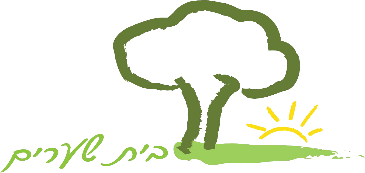 עדכונים לקראת חגיגות עצמאות  2023 חוגגים יחד עצמאות בבית שעריםיום ג', 25.4.23 בשעה 20:00 במגרש הכדורסללתשומת ליבכם, הינכם מתבקשים:  להשאיר את הכלבים בבית קשורים , חל איסור להגיע עם ספריי קצף.מומלץ להגיע בלבוש חם.תזכורת- להביא עוגות חתוכות לשולחן החג הקהילתיחסימת כבישים: בערב יום העצמאות ייחסמו הכבישים סביבמתחם מגרש הכדורסל החל מהשעה 19:30 ועד לסיום האירוע.הכבישים שייחסמו: בין המגרש לצרכנייה ; הכביש מאחורי גן המשחקים.לא תתאפשר חניה במקום עקב התארגנות לאירוע.נא היערכותכם בהתאם.נשמח לראותכםאילנה הרמן-רואש                                                                                                   מנהלת הישוב     